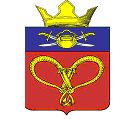 АДМИНИСТРАЦИЯ НАГАВСКОГО СЕЛЬСКОГО ПОСЕЛЕНИЯ КОТЕЛЬНИКОВСКОГО МУНИЦИПАЛЬНОГО РАЙОНА ВОЛГОГРАДСКОЙ ОБЛАСТИВ целях реализации пункта 7.2 части 1 статьи 14 Федерального закона от 06.10.2003 г. № 131-ФЗ «Об общих принципах организации местного самоуправления в Российской Федерации», Указа Президента РФ от 19.12.2012 г. № 1666 «О Стратегии государственной национальной политики Российской Федерации на период до 2025 года», руководствуясь Уставом Нагавского сельского поселения,постановляю:1. Утвердить Положение о создании условий для реализации мер, направленных на укрепление межнационального и межконфессионального согласия, сохранение и развитие языков и культуры народов Российской Федерации, проживающих на территории Нагавского сельского поселения Котельниковского муниципального района Волгоградской области, социальную и культурную адаптацию мигрантов, профилактику межнациональных (межэтнических) конфликтов согласно приложению.2. Контроль за исполнением настоящего постановления оставляю за собой.3. Постановление вступает в силу с момента его подписания и подлежит обнародованию.Глава Нагавскогосельского поселения                                                                             П.А.АлпатовУТВЕРЖДЕНОпостановлением администрации Верхнекурмоярского сельского поселенияКотельниковскогомуниципального районаВолгоградской области от 04.03.2019 № 6               Положениео создании условий для реализации мер, направленных на укрепление межнационального и межконфессионально согласия, сохранение и развитие языков и культуры народов Российской Федерации, проживающих на территории Нагавского сельского поселения Котельниковского муниципального района Волгоградской области, социальную и культурную адаптацию мигрантов, профилактику межнациональных (межэтнических) конфликтовОбщие положения1.1. Настоящее Положение о создании условий для реализации мер, направленных на укрепление межнационального и межконфессионального согласия, сохранение и развитие языков и культуры народов Российской Федерации, проживающих на территории Нагавского сельского поселения Котельниковского муниципального района Волгоградской области, социальную и культурную адаптацию мигрантов, профилактику межнациональных (межэтнических) конфликтов (далее - Положение) разработано в соответствии с:Федеральным законом от 06.10.2003 г. № 131-ФЗ «Об общих принципах организации местного самоуправления в Российской Федерации»;Федеральным законом от 17.06.1996 г. № 74-ФЗ «О национально-культурной автономии»;Законом Российской Федерации от 25.10.1991 г. № 1807-1 «О языках народов Российской Федерации»;Федеральным законом от 25.07.2002 г. № 114-ФЗ «О противодействии экстремистской деятельности»;Указом Президента Российской Федерации от 19.12.2012 г. № 1666 «О Стратегии государственной национальной политики Российской Федерации на период до 2025 года».1.2. В настоящем Положении используются следующие понятия:- межнациональный (межконфессиональный) конфликт - столкновение интересов двух и более этнических (религиозных) общностей, принимающее различные формы противостояния, в котором национальная (религиозная) принадлежность и различия становятся доминирующей мотивацией действий;- конфликтная ситуация в сфере межнациональных (межконфессиональных) отношений - наличие скрытых противоречий и социальной напряженности, основанных на ущемлении законных интересов, потребностей и ценностей граждан либо представляющих их интересы некоммерческих организаций; искаженной и непроверенной информации; неадекватном восприятии происходящих в обществе или отдельных социальных группах изменений, проецируемых на этническую или религиозную почву;- этническая общность - общность людей, исторически сложившаяся на основе происхождения, территории, языка и культуры.1.3. Настоящее Положение определяет цели, задачи и полномочия органов местного самоуправления при разработке и осуществлению мер, направленных на укрепление межнационального и межконфессионального согласия, сохранение и развитие языков и культуры народов Российской Федерации, проживающих на территории Нагавского сельского поселения, обеспечение социальной и культурной адаптации мигрантов, профилактику межнациональных (межэтнических) конфликтов.Цели и задачи органов местного самоуправления2.1. Целями деятельности органов местного самоуправления при разработке и осуществлении мер, направленных на укрепление межнационального и межконфессионального согласия, сохранение и развитие языков и культуры народов Российской Федерации, проживающих на территории Нагавского сельского поселения, обеспечение социальной и культурной адаптации мигрантов, профилактику межнациональных (межэтнических) конфликтов, являются:2.1.1. предупреждение межнациональных и межконфессиональных конфликтов;2.1.2. поддержка межнациональной культуры народов, проживающих на территории Нагавского сельского поселения;2.1.3. обеспечение социальной и культурной адаптации мигрантов, профилактику межнациональных (межэтнических) конфликтов;2.1.4. обеспечение защиты личности и общества от межнациональных (межконфессиональных) конфликтов;2.1.5. создание условий для недопущения проявлений экстремизма и негативного отношения к мигрантам;2.1.6. выявление и устранение причин и условий, способствующих возникновению межнациональных (межконфессиональных) конфликтов;2.1.7. формирование у граждан, проживающих на территории поселения, внутренней потребности в толерантном поведении к людям других национальностей и религиозных конфессий на основе ценностей многонационального российского общества, культурного самосознания, принципов соблюдения прав и свобод человека;2.1.8. формирование толерантности и межэтнической культуры в молодежной среде, профилактика агрессивного поведения;2.1.9. содействие национальным общественным объединениям в решении вопросов сохранения национальной самобытности, развития национальной культуры и межконфессионального диалога, гармонизация национальных и межнациональных (межэтнических) отношений;2.1.10. содействие успешной социальной и культурной адаптации и интеграции мигрантов, прибывающих на территорию Нагавского сельского поселения.2.2. Для достижения указанных целей необходимо решение следующих задач:2.2.1. информирование населения по вопросам миграционной политики;2.2.2. содействие деятельности правоохранительных органов, осуществляющих меры по недопущению межнациональных конфликтов;2.2.3. пропаганда толерантного поведения к людям других национальностей и религиозных конфессий;2.2.4. разъяснительная работа среди детей и молодежи;2.2.5. обеспечение проведения комплексных оперативно-профилактических мероприятий, направленных на выявление лиц, причастных к разжиганию межнациональных конфликтов;2.2.6. недопущение наличия лозунгов (знаков) экстремистской направленности на объектах инфраструктуры.Полномочия органов местного самоуправленияК полномочиям органов местного самоуправления Нагавского сельского поселения в области обеспечения межнационального и межконфессионального согласия относятся:3.1. Осуществление мер, направленных на укрепление межнационального и межконфессионального согласия.3.2. Разработка и утверждение муниципальных программ и планов, направленных на укрепление межнационального и межконфессионального согласия.3.3. Оказание содействия в поддержке и развитии языков и культуры народов Российской Федерации, проживающих на территории Нагавского сельского поселения, реализации прав национальных меньшинств.3.4. Организация взаимодействия с территориальными органами федеральных органов исполнительной власти, органами исполнительной власти Волгоградской области, образовательными, культурными, спортивными учреждениями, организациями всех форм собственности, находящимися на территории Нагавского сельского поселения, в сфере укрепления межнационального, межконфессионального согласия.3.5. Создание условий для социальной и культурной адаптации мигрантов.3.6. Привлечение к работе по укреплению межнационального и межконфессионального согласия, развитию национальных культур руководителей национально-культурных общественных объединений, осуществляющих деятельность на территории Нагавского сельского поселения.3.7. Организация проведения разъяснительной, профилактической и пропагандистской работы среди жителей Нагавского сельского поселения в целях недопущения межнациональных и межконфессиональных конфликтов.3.8. Осуществление мониторинга состояния межнациональных (межконфессиональных) отношений.3.9. Освещение в средствах массовой информации, а также размещение на официальном интернет-сайте администрации Нагавского сельского поселения мероприятий, направленных на гармонизацию этнокультурных отношений и профилактику межнациональных (межконфессиональных) конфликтов.Выявление и предупреждение конфликтных ситуаций4.1. Для выявления конфликтных ситуаций в межнациональных (межконфессиональных)  отношениях проводится анализ поступления в органы местного самоуправления информации о состоянии конфликтности.Источниками информации являются:- отдел МВД России по Котельниковскому району (далее ОМВД);- обращения граждан поселения в любой форме.4.2. Объектами мониторинга являются:- общественные объединения, в том числе национальные, религиозные организации, диаспоры, старожильческое население;- средства массовой информации;- общеобразовательные учреждения, учреждения культуры, социальной сферы;- предприятия, организации, учреждения, влияющие на состояние межнациональных (межконфессиональных) отношений в поселении.4.3. Мониторинг проводится путем:- сбора и обобщения информации от объектов мониторинга;- иными методами, способствующими выявлению конфликтных ситуаций в сфере межнациональных (межконфессиональных) отношений.5. План мероприятий, направленных на укрепление межнационального и межконфессионального согласия, сохранение и развитие языков и культуры народов Российской Федерации, проживающих на территории Нагавского сельского поселения, обеспечение социальной и культурной адаптации мигрантов, профилактику межнациональных (межэтнических) конфликтов5.1. К конфликтным ситуациям, требующим оперативного реагирования со стороны органов местного самоуправления, относятся:- межнациональные конфликты;- открытые (публичные) конфликтные ситуации между гражданами, группами населения, национальными общественными объединениями и представителями органов местного самоуправления;- конфликтные ситуации между населением либо национальными общественными объединениями и хозяйствующими субъектами, деятельность которых затрагивает экологические и этнокультурные интересы населения;- общественные акции протеста на национальной или религиозной почве;- открытые (публичные) проявления национальной, расовой или религиозной нетерпимости.5.2. План мероприятий по социальной и культурной адаптации мигрантов в Нагавском сельском поселении на очередной год утверждается постановлением администрации Нагавском сельского поселения.6. Финансирование6.1. Финансовое обеспечение мер, направленных на укрепление межнационального и межконфессионального согласия, поддержку и развитие языков и культуры народов Российской Федерации, проживающих на территории Нагавского сельского поселения, обеспечению социальной и культурной адаптации мигрантов, профилактике межнациональных (межэтнических) конфликтов осуществляется в рамках муниципальных целевых программ и производится за счет средств местного бюджета Нагавского сельского поселения и иных источников финансирования, предусмотренных законодательством.ПОСТАНОВЛЕНИЕ  от 4 марта 2019 г.                                                                                                № 6Об утверждении Положения о создании условий для реализации мер, направленных на укрепление межнационального и межконфессионально согласия, сохранение и развитие языков и культуры народов Российской Федерации, проживающих на территории Нагавского сельского поселения Котельниковского муниципального района Волгоградской области, социальную и культурную адаптацию мигрантов, профилактику межнациональных (межэтнических) конфликтов